Απόφαση ΣΥΓΚΡΟΤΗΣΗΣ οργανου Επαλήθευσης Έχοντας υπόψη:Τον ν. 4914/2022 «Διαχείριση, έλεγχος και εφαρμογή αναπτυξιακών παρεμβάσεων για την Προγραμματική Περίοδο 2021-2027, σύσταση Ανώνυμης Εταιρείας «Εθνικό Μητρώο Νεοφυών Επιχειρήσεων Α.Ε.» και άλλες διατάξεις» (Α' 61). Τον ν. 4622/2019 «Επιτελικό Κράτος: οργάνωση, λειτουργία και διαφάνεια της Κυβέρνησης, των κυβερνητικών οργάνων και της κεντρικής δημόσιας διοίκησης» (Α' 133). Τον ν. 4375/2016 «Οργάνωση και λειτουργία Υπηρεσίας Ασύλου, Αρχής Προσφυγών, Υπηρεσίας Υποδοχής και Ταυτοποίησης σύσταση Γενικής Γραμματείας Υποδοχής, προσαρμογή της Ελληνικής Νομοθεσίας προς τις διατάξεις της Οδηγίας 2013/32/ΕΕ του Ευρωπαϊκού Κοινοβουλίου και του Συμβουλίου “σχετικά με τις κοινές διαδικασίες για τη χορήγηση και ανάκληση του καθεστώτος διεθνούς προστασίας (αναδιατύπωση)” (L 180/29.6.2013), διατάξεις για την εργασία δικαιούχων διεθνούς προστασίας και άλλες διατάξεις» (Α' 51) και ειδικότερα τα άρθρα 76 έως 79 και τα άρθρα 81 και 82.  Την ΚΥΑ 269397/2023 για το «Σύστημα Διαχείρισης και Ελέγχου των Προγραμμάτων των Ταμείων Μετανάστευσης και Εσωτερικών Υποθέσεων (ΤΑΜΕΥ) (Ταμείο Ασύλου, Μετανάστευσης και Ένταξης -ΤΑΜΕ, Ταμείο Εσωτερικής Ασφαλείας-ΤΕΑ και Μέσο για τη Χρηματοδοτική Στήριξη της Διαχείρισης των Συνόρων και την Πολιτική Θεωρήσεων-ΜΔΣΘ) για την προγραμματική περίοδο 2021-2027»(Β΄3400). Την υπ' αρ. 125888/06.04.2023 κοινή απόφαση των Υπουργών Ανάπτυξης και Επενδύσεων και Μετανάστευσης και Ασύλου με θέμα  «Διάρθρωση της Ειδικής Υπηρεσίας Συντονισμού και Διαχείρισης Προγραμμάτων Μετανάστευσης και Εσωτερικών Υποθέσεων και καθορισμός των τυπικών και ουσιαστικών προσόντων του προσωπικού που μετακινείται ή αποσπάται σε αυτήν, σύμφωνα με το άρθρο 76 του ν. 4375/2016.» (B’ 2203).   Την αριθμ.  ……… (κοινή) υπουργική απόφαση (ΦΕΚ…./Β/……….), με την οποία ανατίθενται καθήκοντα της Διαχειριστικής Αρχής στον ………………………. (επωνυμία ΕΦ), ως Ενδιάμεσου Φορέα,Την με αρ. πρωτ. ………………….. Απόφαση Ένταξης της Πράξης στο Πρόγραμμα «……………………..»,Το με αρ. πρωτ. ……………..εγκεκριμένο πρόγραμμα των επιτόπιων επαληθεύσεων του …. εξαμήνου του έτους ………..Την ανάγκη διενέργειας έκτακτης επιτόπιας επιθεώρησης, λόγω α)…………………….., β)…………..,γ)……………..ΑΠΟΦΑΣΙΖΟΥΜΕΤη σύσταση Οργάνου Επιτόπιας Επαλήθευσης για τη διενέργεια :Επιτόπιας Επαλήθευσης στην πράξη «……………………….», με κωδικό ΟΠΣ ………….. και δικαιούχο ……………...Ειδικότερα, η επιτόπια επαλήθευση αφορά το: Υποέργο 1: «…………………………………………………….»Υποέργο 2: «…………………………………………………….»……………………………………Μέλη του Οργάνου Επιτόπιας Επαλήθευσης ορίζονται οι εξής :Ονοματεπώνυμο, ιδιότητα, Μονάδα Ειδικής Υπηρεσίας Διαχείρισης ……………,Ονοματεπώνυμο, ιδιότητα, Μονάδα Ειδικής Υπηρεσίας Διαχείρισης ………………., …………………………Συντονιστής του Οργάνου Επιτόπιας Επαλήθευσης ορίζεται ο/η ……………………………………. Το Όργανο Επιτόπιας Επαλήθευσης υποστηρίζεται από τον/ους ……………………………… (ονοματεπώνυμο/α) εξωτερικό/ό εμπειρογνώμονα(ες).Η επιτόπια επαλήθευση θα  διενεργηθεί από ……………… (ΗΗ/Μ/ΕΕΕΕ) έως ……………… (ΗΗ/Μ/ΕΕ), σύμφωνα με το παρακάτω χρονοδιάγραμμα:   Από  ……………… έως …………………… στην έδρα του Δικαιούχου ………………………….Από  ……………… έως …………………… στον τόπο υλοποίησης του έργου, εφόσον το φυσικό αντικείμενο του υποέργου δεν είναι δυνατόν να επαληθευθεί στην έδρα του δικαιούχου.Το έργο του Οργάνου Επιτόπιας Επαλήθευσης είναι η επιβεβαίωση:της υλοποίησης του φυσικού αντικειμένου των έργων της πράξης, σύμφωνα με τους όρους της απόφασης ένταξης και της αντίστοιχης νομικής δέσμευσης, της ακρίβειας και ορθότητας των πληροφοριών που παρέχει ο δικαιούχος σχετικά με τη φυσική και οικονομική πρόοδο των έργων και της πράξης καθώς και με την επίτευξη της τιμής των δεικτών,της τήρησης των κανόνων δημοσιότητας.Της τήρησης από τον Δικαιούχο του Χάρτη Θεμελιωδών Δικαιωμάτων.Το Όργανο Επιτόπιας Επαλήθευσης θα ολοκληρώσει το έργο του με τη σύνταξη Έκθεσης Επιτόπιας Επαλήθευσης.Ο ΠΡΟΪΣΤΑΜΕΝΟΣ ΤΗΣ ΕΙΔΙΚΗΣ ΥΠΗΡΕΣΙΑΣ ΔΙΑΧΕΙΡΙΣΗΣ /ΕΦ						                                  …………………………………………Εσωτερική διανομή: Γραφείο Γενικού ΓραμματέαΕιδική Υπηρεσία Συντονισμού & Διαχείρισης ΜΕΥ «……………………» ή Ενδιάμεσος Φορέας ……………….Κοινοποίηση : ΔικαιούχοςΜέλη της Ομάδας επιτόπιας επαλήθευσηςΑγ.Ι.Ρέντης: …./…./2023Αρ. Πρωτ. …….Προς: Πίνακα Αποδεκτών.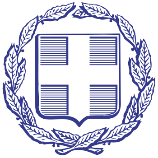 